DESCRIPCIÓN DEL PUESTO [SEÑALAR PUESTO][Nombre de la empresa][Ciudad] [Día, mes y año]Nombre del puesto: Gerente de proyectos.Supervisado por [Menciona el cargo del supervisor]Jefe inmediato: [Coloca el cargo del jefe]ObjetivoEl gerente de proyectos estará a cargo de coordinar los proyectos pautados con los clientes, además supervisará que se lleven a cabo cada una de sus fases. Este se encargará de aprobar y gestionar su desarrollo.Funciones generalesGenerar informes periódicos del estado del proyecto que se dirigirán a las áreas que estén involucradas en cada una de las fases.Mantener una relación constante con el cliente por medio de canales de comunicación adaptados a sus necesidades.Crear la planificación completa de las etapas de cada uno de los proyectos que estén a su cargo. Se contemplará fecha de inicio, fin e inconvenientes para sí poder actuar de forma adecuada.Asegurarse de que la productividad de todas las partes involucradas sea la adecuada para evitar problemas.Relación directa con otros departamentosDepartamento de [Nombre del departamento] dirigido por [Cargo] [Nombre del director] quien se encargará de [Menciona cuáles son las funciones que se relacionan con el puesto que se pretende ocupar. Recuerda colocar cada uno de los departamentos relacionados cumpliendo con esta estructura]Habilidades y conocimientosConocimiento en la dirección de proyectos específicamente en la planificación de calendarios, presupuestos, relaciones públicas con un mínimo de experiencia de 1 año.Conocimiento avanzado en herramientas de publicidad digital. Experiencia mínima 1 año.Conocimiento básico-medio de diseño gráfico y manejo de herramientas relacionadas. El tiempo de experiencia no es restrictivo.Requisitos generalesGénero:Edad:Nivel de estudioTítulo universitario [Sí o no]Vehículo: [Sí o no]Cambio de residencia: [Sí o no]Necesidad de viajar [Sí o no]Horario: [Número exacto de horas]Rango salarial: [Incluye un mínimo y máximo.]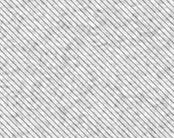 